                                                               الفرض المحروس الثالث مستوى 1 متوسط                                أنشطة عددية 1) أتمم ما يلي بما يناسب :           ،           ،      ،     .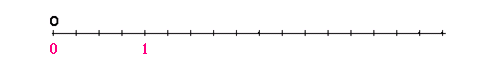 2) أحسب بأسرع طريقة الجداء :  مع كتابة كل الخطوات.3) أ ـ أنقل الشكل على ورقة مرصوفة ثم مثل الكسور   ،    .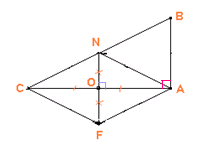     ب ـ أحصر العدد  بين عددين طبيعيين متتاليين.4) إذا كنت تملك مبلغ 240 دج ، وصرفت على شراء كتاب  المبلغ ، ما ثمن الكتاب وكم سيبقى لديك؟أنشطة هندسية: 1) كلّم زميلك عبر الهاتف و أعطيه الخطوات التي تمكنه من             رسم الشكل 2.                2) مثل محيط شبه المنحرف  بقطعة مستقيم.ما طولها بالسنتيمتر؟                 3) كيف تسمي الرباعي ؟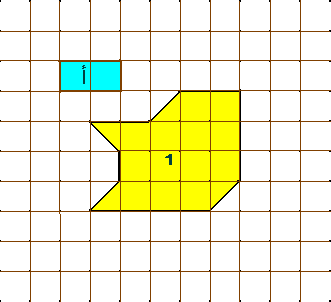 	3)أنظر المرصوفة في الشكل 3 ، مستعملا الوحدة ( أ) ، اوجد مساحة                      السطح (1).الفرض المحروس الرابع مستوى 1 متوسطأجب عما يلي:1ـ اكتب العدد 7.58 على شكل كسر ثم اختزله.2 ـ أتمم :   .                 ،     3 ـ هل يقبل العدد 8703 القسمة على 9 ؟ لماذا؟4 ـ يتألف قسم من 28 تلميذا ، في نهاية السنة الدراسية انتقل  هؤلاء التلاميذ إلى السنة الموالية ،أ ـ ما عدد التلاميذ المنتقلين ؟    ب ـ ما هو الكسر الذي يمثل التلاميذ الراسبين.؟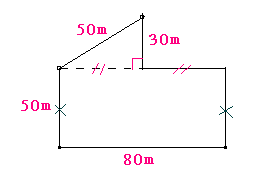 5 ـ لفلاح حقل موضح في الشكل المقابل ، يريد أن يحيطه بسياج ثمن المتر الواحد منه هو 100 دج .  أ ـ ما طول السياج الواجب شراؤه؟  ، ب ـ   ما تكلفة السياج ؟ ج ـ يريد هذا الفلاح أن يزرع حقله هذا قمحا ، أوجد مساحة هذا الحقل بالمتر المربع ثم بالهكتار.6 ـ دراجة نارية نصف قطر عجلتها  ، ما هي المسافة التي تقطعها الدّراجة عندما تدور العجلة دورة واحدة؟.